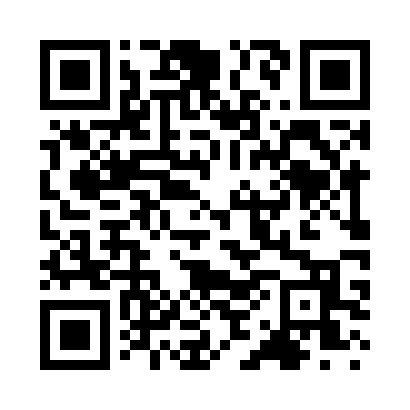 Prayer times for R Corner, Washington, USAMon 1 Jul 2024 - Wed 31 Jul 2024High Latitude Method: Angle Based RulePrayer Calculation Method: Islamic Society of North AmericaAsar Calculation Method: ShafiPrayer times provided by https://www.salahtimes.comDateDayFajrSunriseDhuhrAsrMaghribIsha1Mon3:175:181:175:329:1611:172Tue3:185:181:175:329:1611:173Wed3:185:191:185:329:1611:174Thu3:195:201:185:329:1511:165Fri3:195:211:185:329:1511:166Sat3:205:211:185:329:1411:167Sun3:205:221:185:329:1411:168Mon3:215:231:185:329:1311:169Tue3:215:241:185:329:1311:1510Wed3:225:251:195:329:1211:1511Thu3:225:261:195:329:1111:1512Fri3:235:271:195:329:1111:1513Sat3:235:281:195:319:1011:1414Sun3:245:291:195:319:0911:1415Mon3:255:301:195:319:0811:1216Tue3:275:311:195:319:0711:1017Wed3:295:321:195:319:0611:0918Thu3:315:331:195:309:0511:0719Fri3:335:341:195:309:0411:0520Sat3:355:351:205:309:0311:0321Sun3:375:361:205:299:0211:0122Mon3:395:381:205:299:0110:5923Tue3:415:391:205:299:0010:5724Wed3:435:401:205:288:5910:5525Thu3:455:411:205:288:5810:5326Fri3:475:421:205:278:5610:5127Sat3:495:441:205:278:5510:4928Sun3:525:451:205:268:5410:4729Mon3:545:461:205:268:5210:4430Tue3:565:471:205:258:5110:4231Wed3:585:491:195:258:5010:40